РАБОЧАЯ УЧЕБНАЯ ПРОГРАММАпо дисциплинеЦель и задачи производственной экономической практики.1.1. Цель производственной экономической практики.Государственным образовательным стандартом (ГОС) специальности 080502 (060800) «Экономика и управление на предприятии (в строительстве)» предусмотрено обязательное прохождение производственно-профессиональной практики, в ходе которой студенты должны получить минимальные навыки профессиональной деятельности по следующим направлениям: организационно-управленческая, планово-экономическая, проектно-экономическая, финансово-экономичес-кая, аналитическая деятельность.Будущие экономисты-менеджеры должны знать и уметь качественно и количественно оценить условия и показатели деятельности предприятия (организации) в строительстве, получить навыки чтения и разработки планово-учётной, отчётной и организационно-распорядительной документации предприятия, освоить методы подготовки и принятия управленческих решений по различным сторонам деятельности предприятия в определённой отрасли – строительство. Все эти вопросы они должны решить в ходе производственной практики.Цель производственной экономической практики – обеспечить студентам возможность приобретения опыта и определённых минимальных навыков профессиональной работы по профилю специальности, необходимых для получения квалификации экономиста-менеджера.Кроме того, в ходе производственной экономической практики студенты должны иметь возможность ознакомиться со спецификой деятельности строительного предприятия и его менеджеров по одной из предусмотренных в НГАСУ (Сибстрин) специализаций (в соответствии с профилем выпускающей кафедры).1.2. Задачи производственной экономической практики.Основными задачами настоящей практики являются:закрепление теоретических знаний, полученных студентами при изучении общепрофессиональных и специальных дисциплин (общий и стратегический менеджмент, экономика предприятия и отрасли (строительства), логистика, планирование, анализ и диагностика финансово-хозяйственной деятельности предприятия, управление персоналом, ценообразование и сметное дело, экономика и нормирование труда и др.);приобретение практических знаний, навыков и опыта управленческой и экономической работы по направлениям и функциям, выполняемым специалистами отделов и служб строительной организации;развитие навыков чтения и разработки планово-учётной, отчётной и организационно-распорядительной документации предприятия;освоение практических приёмов подготовки и принятия управленческих решений по различным сторонам деятельности предприятия в отрасли строительство или по вопросам инвестиционно-строительной деятельности предприятий любой отраслевой принадлежности;сбор исходной информации, необходимой для ведения индивидуальной учебно-исследовательской работы (УИРС) и выполнения дипломной работы по определённой специализации (в соответствии со спецификой выпускающей кафедры и предварительно полученным заданием у руководителя УИРС).Общие вопросы организации производственной экономической практики.Производственная экономическая практика носит индивидуальный характер, и предприятия могут принять одновременно не более 3-х студентов-практикантов. Ежегодно перечень предприятий, на которых студенты проходят практику, меняется. Он формируется по нескольким направлениям:1) на факультете экономики и менеджмента имеется специальный преподаватель (0,5 ставки по кафедре ПФУ), в обязанности которого входит формирование заказов от предприятий и определение базовых мест производственной практики;2) часть мест предоставляется управлением трудоустройства, занятости и производственных практик (УТЗПП) НГАСУ (Сибстрин), в функции которого входит сбор заявок от предприятий, желающих принять студентов на практику;3) отдельные студенты самостоятельно предоставляют на выпускающую кафедру (преподавателю, ответственному за организацию практики) письма-запросы от конкретных предприятий и организаций по индивидуальной договорённости;4) студенты, обучающиеся по направлениям или договорам с предприятиями, как правило, походят практику на этих же предприятиях. Конкретные места практики определяются студентами самостоятельно по согласованию с руководителем учебно-исследовательской работы студента (УИРС) от выпускающей кафедры и ответственным за практику по этой же кафедре.Перед направлением студентов на практику проводится общее организационное собрание, на котором выдается необходимая документация по контролю прохождения практики (формы отчётов, дневник, задание и т.п.), сообщаются сроки прохождения, формы контроля и руководители практики от выпускающей кафедры (университета).Руководитель практики от университета осуществляет общее учебное и методическое руководство практикой закрепленных зa ним студентов, контроль за своевременность прибытия студентов на места практики, организует консультации, контролирует составление и исполнение индивидуальных планов работы студентов в период прохождения практики.По прибытии студента на место практики ему назначается руководитель от предприятия - квалифицированный работник одной из экономических служб, назначаемый руководителем предприятия (организации). Руководитель практики от производства организует работу студента, оказывает ему содействие и помощь в выполнении программы практики, проводит инструктаж и знакомит студента с правилами техники безопасности, охраны труда и внутреннего распорядка работы предприятия. Кроме того, руководитель от производства оказывает студенту содействие в получении необходимых консультаций, сборе материалов для отчета, дает характеристику работы студента за время практики.Содержание (программа) производственной экономической практики.Программа производственной экономической практики состоит из двух частей – общие вопросы по специальности и вопросы в соответствии с выбранной студентом специализацией.По общим вопросам специальности 1) студенты, проходящие практику в строительных организациях, должны изучить следующее:существующую организационно-управленческую и производственную структуры;положения о службах и подразделениях предприятия;должностные обязанности всех сотрудников экономических и управленческих служб;систему и организацию внешних взаимосвязей строительной организации с другими организациями (предприятиями) и государственными структурами;принятую в организации учетную политику и направления ее совершенствования;действующую систему оперативного и управленческого учета, способы организации хранения и использования оперативной и текущей информации;организацию делопроизводства, учет входящей и исходящей корреспонденции, схему документопотоков;используемую в организации систему планирования (оперативное, текущее, перспективное, стратегическое и т.п.);действующую систему управления качеством;применяемые формы организации труда и производства;виды выполняемых финансовых операций (с векселями, акциями, облигациями, другими ценными бумагами, по депозитам, кредитованию и т.п.);наличие и перспективы развития экспортно-импортных операций;организацию и обоснование работы по производственному и научно-техническому развитию (освоение новых видов продукции, диверсификация производства, объемы инвестиций и их обоснование).2) студенты, проходящие практику в проектно-изыскательных и научно-исследовательских организациях, должны изучить следующее: виды выполняемых проектно-изыскательных и научно-исследовательских работ;состав научной и проектно-сметной документации по обоснованию строительства;применяемые технологии производства проектно-изыскательских и научно-исследовательских работ;используемые средства и методики ценообразования на строительную, научную и проектную продукцию.Независимо от того, где проходит практику, студент должен изучить систему отчётности организации (бухгалтерскую, оперативную, статистическую), текущего контроля и анализа деятельности организации и её подразделений.По вопросам в соответствии с выбранной студентом специализацией:Специализация  «Управление инвестициями» - студенты, кроме названных предприятий, могут проходить практику в фирмах по оценке недвижимости и на любых предприятиях, осуществляющих инвестиции в своё развитие, в основной капитал в форме капитальных вложений.Студенты, проходящие практику в организациях, осуществляющих оценку недвижимости, должны изучить следующее: система и организация внешних взаимосвязей с другими организациями и государственными структурами;виды выполняемых работ и услуг;используемые методики и порядок оценки недвижимости и другого имущества, формы представления результатов оценки;действующая система оперативного, бухгалтерского и управленческого учета, способы хранения и использования оперативной и текущей информации;организация и техническая оснащенность делопроизводства;применяемые формы и способы организации, планирования и анализа деятельности.Студенты, проходящие практику в не строительных организациях, так или иначе связанных с развитием и инвестиционно-строительной деятельностью, должны изучить следующее:действующие способы и формы организации и выполнения строительной деятельности;систему существующих в организации внешних и внутренних взаимосвязей по строительной деятельности;применяемые способы учета, планирования и анализа строительной деятельности (оперативного, текущего и перспективного);объёмы, объекты, источники и тенденции инвестиций;объемы, направления, порядок обоснования и финансирования инвестиций в производственное развитие.Специализация  «Организация производства (деятельности)» - студенты, проходящие производственную экономическую практику на предприятиях и в строительных организациях, кроме указанных общих вопросов, должны изучить следующее:используемые способы и приемы оценки эффективности и результативности полной системы бизнес-процессов и ее составляющих;провести оценку параметров проектирования организационной структуры (по Г.Минцбергу), определить соотношение централизации и децентрализации, исследовать механизм координации в подразделениях базы практики, особенности специализации и формализации;определить принципы формирования подразделений (рыночный, функциональный);особенности разработки стратегии, проводимый стратегический анализ внешней и внутренней среды базы практики;выявить актуальные проблемы управления в организации (на предприятии);самостоятельно подготовить ситуацию (кейс) на основе выявления проблемы и последующего ее решения (оформить и представить руководителю вместе с отчетом по практике);Специализация  «Управление финансами на предприятии» - студентам рекомендуется проходить практику преимущественно в планово-экономическом или планово-финансовом отделе. В процессе прохождения производственной экономической практики он должен, помимо общих вопросов, изучить:основы организации финансов, их особенности в зависимости от организационно-правовой формы базы практики;применяемые методы управления доходами и расходами, капиталом;наличие корпоративных рисков в деятельности организации;особенности финансового механизма инвестиционной деятельности (инвестиции в основной капитал, нематериальные и финансовые активы);используемую в организации (на предприятии) систему финансового планирования, виды финансовых операций.Помимо названных предприятий, студент может проходить практику в финансово-кредитных учреждениях, в которых должен изучить:структуру современного финансового рынка, его основных участников;состояние рынка ценных бумаг;формы и виды предоставляемого кредита, ссудный процент, порядок выдачи и погашения кредита;структуру современной банковской системы;основные операции, осуществляемые коммерческими банками;систему платежей и расчетов, организацию кассового обслуживания предприятий и организаций, формы безналичных расчетов.Основные обязанности студента при прохождении производственной экономической практики.До отправления на практику студент обязан:уточнить с руководителем практики от университета место (наименование, адрес, контактное лицо) и сроки прохождения практики в соответствии с приказом ректора;пройти инструктаж по общим вопросам прохождения практики и получить необходимые документы (направление, именной дневник с утверждённым завкафедрой и руководителем заданием, титульный лист отчета по практике);ознакомиться с программой практики;уточнить тему и индивидуальное задание по учебно-исследовательской работе;По прибытии на место практики студент обязан отметить в отделе кадров предприятия в направлении дату прибытия, которая считается сроком начала практики. Если студент не смог приступить к практике в установленный срок, то она автоматически продляется на соответствующее число дней.В процессе прохождения практики студент обязан:изучить работу организации (места производственной практики) в соответствии с методическими указаниями;приобрести практические навыки организационно-экономической работы (организация и выполнение учетной, аналитической, плановой работы и т.п.) в выполнении определенных функций специалистов, перечисленных в методических указаниях, опыт организаторской работы и работы в коллективе; принять посильное участие в работе коллектива организации (выполнять разовые производственные задания и общественные поручения);нести ответственность за выполняемую работу и её результаты наравне со штатными работниками;собрать исходные данные, необходимые для выполнения задания по УИРС и дипломной работы;ежедневно вести дневник в соответствии с требованиями методических указаний;составить отчёт о практике в соответствии с требованиями, изложенными методических указаниях по прохождению практики.Студент обязан систематически собирать необходимые материалы в виде выписок и копий исходной документации, расчётов, схем, заполненных бланков отчётности и прочих материалов. Он должен также составить список литературных источников, баз данных и производственно-технических материалов, используемых в своей работе на предприятии.По окончании практики студент обязан:заверить дневник (лист с характеристикой) и отчет о практике (титульный лист) у руководителя практики от организации. Заверение должно содержать дату, подпись руководителя, печать организации;отметить в отделе кадров предприятия в направлении на практику дату выбытия с места практики, заверить направление печатью предприятия.5. Содержание отчета по производственной экономической практике. Отчёт по практике должен содержать разделы:введение;характеристика организации-базы практики;виды экономических служб организации и содержание проводимой ими работы;анализ деятельности организации;характеристика работ, выполненных студентом в процессе прохождения практики;выполнение задания по УИРС;заключение;литература;приложения.Текст отчета оформляется в соответствии с требованиями стандарта НГАСУ (Сибстрин) по оформлению дипломных работ. В отчете следует грамотно, по возможности кратко, обобщить результаты производственной экономической практики.Во «Введении» следует отразить назначение, цель и задачи экономической практики, описать особенности прохождения практики в данной организации.В разделе «Характеристика организации-базы практики» на основе перечня вопросов, приведенных в методических указаниях, учредительных документов организации и отчетов о её деятельности за последний год, предшествующий периоду прохождения практики, дать подробную характеристику современного состояния организации. Характеристика может выполняться в виде бизнес-справки или паспорта предприятия. При этом следует отразить:организационно-правовую форму, цели создания и основные виды деятельности организации, её историю; схему взаимосвязей организации с внешней средой (с государственными структурами и органами власти, потребителями продукции, заказчиками, поставщиками, партнёрами и конкурентами);количественные и качественные результаты деятельности (объемы выполненных и реализованных работ по основным видам деятельности; выручку от реализации продукции, работ, услуг и ее структуру; себестоимость производства и реализации продукции; прибыль от реализации, балансовую, чистую; рентабельности производства, продукции и предприятия);конкурентные позиции предприятия (доля рынка, темпы её изменения, деловой имидж) и характеристика применяемых стратегий (тип основной продуктовой стратегии, в зависимости от позиции в конкуренции, по отношению к конкурентам, по интеграции, диверсификации и др.);состав и структуру имущества с характеристикой источников его формирования и эффективности использования (среднегодовая балансовая и остаточная стоимость основных средств и нематериальных активов, их структура; сумма оборотных средств, их структура по стадиям кругооборота и источникам покрытия; фондоотдача, оборачиваемость оборотных средств);кадровую политику организации (направления кадровой работы, совокупность принципов, методов, форм, организационного механизма по выработке целей и задач, направленных на сохранение, укрепление и развитие кадрового потенциала); дать оценку кадрового состава организации, системы показателей по труду (общеэкономических – производительность труда, удельный вес фонда потребления в прибыли; кадровых – численность, удельный вес рабочих, руководителей, специалистов, служащих, текучесть кадров, средний возраст; расходы на персонал; условия труда);организационную и производственную структуру предприятия (тип организационной структуры; схема с указанием наименования органов управления, подразделений, отделов, служб; основные параметры оргструктуры – формализация поведения, принципы группирования оргединиц, централизация структуры, характер и гибкость управляющей системы, скорость прохождения управляющих воздействий);характеристику информационных ресурсов и документопотоков организации (располагаемая информация, способы ее получения, методы обработки, хранения, наличие баз данных);характеристику действующей в организации системы управления качеством, организацию и результативность проводимой в организации претензионно-исковой работы.В разделе «Виды экономических служб и содержание проводимой ими работы» следует перечислить все службы, подразделения и отдельные должностные позиции, выполняющие экономические и управленческие функции. На основе положений о службах и должностных инструкций отдельных специалистов следует описать круг экономических вопросов и управленческих функций, выявить соответствие типовым положениям.Раздел «Анализ деятельности организации» выполняется на основе пояснительных записок и форм бухгалтерской и статистической отчетности за последние два-три года и первое полугодие текущего года. Заполненные бланки форм отчетности (их копии) следует приводить в приложении к отчету. В данном разделе следует оценить и охарактеризовать состояние и динамику следующих показателей:состав и структура себестоимости производства и реализации продукции, работ и услуг, уровень и снижение затрат, направления деятельности организации по экономии затрат на производство;валовые и финансовые результаты деятельности предприятия;прибыльность и эффективность хозяйственной деятельности и управления предприятием (показатели рентабельности);деловая активность предприятия (показатели оборачиваемости активов и пассивов);платежеспособность и ликвидность активов предприятия (коэффициенты текущей, абсолютной и срочной ликвидности);финансовая устойчивость предприятия (коэффициенты автономии и задолженности, финансовый рычаг, плечо финансового рычага, соотношение оборотного и внеоборотного капитала, коэффициенты маневренности, инвестирования, уровни постоянного, функционирующего капитала, коэффициенты обеспеченности оборотных активов собственными средствами и др.).Охарактеризовать состояние аналитической работы в организации, виды и периодичность проведения анализа, формы представления результатов, основные аналитические функции, выполняемые работниками отдельных служб организации.В разделе «Характеристика работ, выполненных студентом в процессе прохождения практики» описываются работы, выполненные студентом в процессе прохождения практики. Указывается отдел (или отделы), в которых студент участвовал в выполнении тех или иных работ, наименование работ, их цель и назначение. Указывается перечень исходных данных, материалов, форм отчетности, наименование плановых и нормативных документов, которыми студент пользовался при расчетах. Приводятся наиболее интересные расчеты с указанием, для составления каких документов они были использованы.В разделе «Выполнение задания по УИРС» следует изложить состояние вопроса по теме УИРС по плану, разработанному в соответствии с методическими указаниями. Студент должен сделать выводы и дать рекомендации о необходимости и направлениях дальнейших исследований по выбранной теме.В «Заключении» студент должен отметить полноту выполнения программы практики, степень выполнения заданий. Следует также дать свои практические заключения и предложения по улучшению экономической работы в организации, охарактеризовать свое личное участие в решении практических задач.В разделе «Литература» в соответствии с требованиями действующих стандартов по библиографическому описанию следует привести перечень литературных, законодательных и нормативно-справочных источников, использованных при написании отчета. Список использованных источников группировать в определённой последовательности.В «Приложении» приводятся заполненные формы учетной и статистической отчетности (их копии) за последние два с половиной года, используемые в деятельности организации и рекомендованные к использованию в соответствии. Такими формами могут быть:форма № 1 – Бухгалтерский баланс;форма № 2 – Отчет о прибылях и убытках;форма № 3 – Отчет об изменениях капитала;форма № 4 – Отчет о движении денежных средств;форма № 5 – Приложение к бухгалтерскому балансу;форма № 5-з (строй) – годовая и 5-з (квартальная) – сведения о затратах на производство и реализацию продукции (работ, услуг);форма № 1-кс (срочная) – сведения о вводе в действие мощностей, объектов и выполнении подрядных работ;форма № 1-т (квартальная) – сведения о численности, заработной плате и движении работников;форма № 3-т (годовая) – отчет по труду;форма № 2-кс (годовая) – сведения о вводе в действие объектов, основных фондов и использовании капитальных вложений по застройщикам;форма № 4-кс (годовая) –  сведения oб основных показателях деятельности организации, осуществляющей проектирования и инженерные изыскания для капитального строительства;форма № 11 (годовая) – сведения о наличии и движении основных фондов и других нефинансовых активов.Кроме того, в Приложении могут быть приведены разовые формы статистических обследований и наиболее типичные формы договоров и контрактов, заключаемые организацией со своими партнёрами (заказчиками, исполнителями, поставщиками, банками, обслуживающими и другими организациями). Индивидуальное задание по УИРСДо начала практики студент должен получить задание от руководителя УИРС по сбору необходимых практических и статистических материалов по выбранной теме на предприятии-месте прохождения практики.На основе изучения информации и литературных источников студент должен разработать примерный план исследований и согласовать его с руководителем УИРС. По окончании практики студент согласовывает с руководителем УИРС соответствующий раздел отчёта о практике и представляет ему собранные в соответствии с заданием материалы.6. Методы контроля производственной экономической практики.Контроль прохождения практики руководителем от университета осуществляется в три этапа:контроль прибытия студента на место практики и назначение ему руководителя от предприятия;текущий контроль работы студента на рабочем месте в организации (предприятии, учреждении), проверка качества заполнения дневника, выполнения графика практики;проверка полноты и качества представленных на кафедру отчетов и их оценка.Отчет о практике с приложением дневника и направления с отметками о фактических сроках работы на предприятии должен быть сдан студентом на кафедру (руководителю практики от университета) в 3-хдневный срок с начала осеннего (девятого) семестра.К защите принимаются отчеты, заверенные руководителями практики от предприятия и печатью организации, с приложенными к ним дневниками и направлениями.Студент защищает отчет (с дифференцированной оценкой) перед комиссией, назначенной заведующим кафедрой. Средняя оценка по практике выводится из оценки качества выполнения отчета и оценки за ответы на вопросы при защите. При оценке работы студента в период практики принимается во внимание характеристика, данная ему руководителем практики от предприятия.Получение неудовлетворительной оценки или непредставление отчета влечет за собой повторное прохождение студентом практики.Защита отчётов по производственной практике может проходить в форме ежегодной конференции по итогам производственной экономической практики (на соответствующей выпускающей кафедре), на которой заслушиваются сообщения студентов о состоянии и совершенствовании организационно-экономической работы в строительных организациях. Темы выступлений определяются студентами самостоятельно по согласованию с руководителем практики от университета и руководителем УИРС.По итогам защиты отчетов и результатам конференции по производственной экономической практике проводится смотр-конкурс студенческих отчетов по производственной практике. Авторы лучших отчетов и сообщений на конференции представляются к поощрению по факультету и университету.7. Учебно-методические материалы по производственной экономической практике.Основная литератураАнализ и диагностика финансово-хозяйственной деятельности предприятий : учебник для вузов по спец. 080502 "Экономика и упр. на предприятии (по отраслям)" / В. И. Видяпин [и др.] ; Рос. экон. акад. им. Г. В. Плеханова ; под ред. В. Я. Позднякова. - М. : ИНФРА-М, 2008. - 617 с. - (100 лет РЭА им. Г. В. Плеханова). - ISBN 978-5-16-003103-3 : 306.00.Баранчеев В. П. Управление инновациями : учебник для вузов / В. П. Баранчеев, Н. П. Масленникова, В. М. Мишин. - М. : Высш. образование : Юрайт-Издат, 2009. - 712 с. Гриф: УМО по образованию в обл. менеджментаБузырев, В. В. Анализ  и  диагностика  финансово-хозяйственной  деятельности строительного предприятия : учебник для вузов по спец. 080502 "Экономика и упр. на предприятии    (по отраслям)" / В. В. Бузырев, И. П. Нужина ; под общ. ред. В. В. Бузырева. - М. : КНОРУС, 2010.-332 с.Дорофеев В. Д. Менеджмент : учеб. пособие для вузов по спец. "Менеджмент организации" / В.Д. Дорофеев. - М. : ИНФРА-М, 2008. - 440 с.Горемыкин, В. А. Планирование на предприятии : учебник для вузов по экон. спец. / В. А. Горемыкин. - 4-е изд., перераб. и доп. - М. : Высш. образование, 2007. - 610 с.Кибанов А.Я. Управление персоналом организации /А.Я.Кибанов. -Учебник Гриф МО РФ 3-е издание - М.: ИНФРА-М, 2008. - 638с.Логинов В. Н. Информационные технологии управления : учеб. пособие по спец. "Гос. и муниципальное упр." / В. Н. Логинов. - М. : КНОРУС, 2008. - 240 с.Любушин Н. П. Финансовый анализ : учебник по направлению "Экономика" / Н. П. Лю-бушин, Н. Э. Бабичева. - М. : ЭКСМО, 2010. - 333 с. : ил. - (Новое экономическое образование). - Библиогр.: с. 331-332. - ISBN 978-5-699-35355-2.Маркарьян Э. А. Экономический анализ хозяйственной деятельности : учеб. пособие по спец. "Финансы и кредит", "Бух. учет, анализ и аудит", "Налоги и налогообложение" / Э. А. Маркарьян, Г. П. Герасименко, С. Э. Маркарьян. - 2-е изд., перераб. и доп. - М. : КНОРУС, 2010. - 535 с. : табл. - Библиогр.: с. 532-535. - ISBN 978-5-406-00227-8.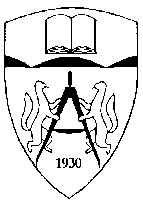 Министерство образования и науки Российской ФедерацииФедеральное агентство по образованиюНОВОСИБИРСКИЙ ГОСУДАРСТВЕННЫЙАРХИТЕКТУРНО-СТРОИТЕЛЬНЫЙ УНИВЕРСИТЕТ(Сибстрин)«УТВЕРЖДАЮ»«УТВЕРЖДАЮ»«УТВЕРЖДАЮ»«УТВЕРЖДАЮ»Декан ФЭМГОДекан ФЭМГОДекан ФЭМГОДекан ФЭМГО________________________А.В.КорицкийА.В.Корицкий(ФИО)(ФИО)2013 г.(дата)(месяц)(месяц)(год)Производственная экономическая практикаПроизводственная экономическая практикаПроизводственная экономическая практикаПроизводственная экономическая практикаПроизводственная экономическая практикаПроизводственная экономическая практикаПроизводственная экономическая практикаПроизводственная экономическая практикаПроизводственная экономическая практикаПроизводственная экономическая практикаПроизводственная экономическая практикаПроизводственная экономическая практикаПроизводственная экономическая практикаПроизводственная экономическая практикаПроизводственная экономическая практикаПроизводственная экономическая практикаПроизводственная экономическая практикаПроизводственная экономическая практикаПроизводственная экономическая практикаПроизводственная экономическая практикаПроизводственная экономическая практикаПроизводственная экономическая практикаПроизводственная экономическая практика(наименование дисциплины при нормативном сроке обучения, при ускоренном обучении)(наименование дисциплины при нормативном сроке обучения, при ускоренном обучении)(наименование дисциплины при нормативном сроке обучения, при ускоренном обучении)(наименование дисциплины при нормативном сроке обучения, при ускоренном обучении)(наименование дисциплины при нормативном сроке обучения, при ускоренном обучении)(наименование дисциплины при нормативном сроке обучения, при ускоренном обучении)(наименование дисциплины при нормативном сроке обучения, при ускоренном обучении)(наименование дисциплины при нормативном сроке обучения, при ускоренном обучении)(наименование дисциплины при нормативном сроке обучения, при ускоренном обучении)(наименование дисциплины при нормативном сроке обучения, при ускоренном обучении)(наименование дисциплины при нормативном сроке обучения, при ускоренном обучении)(наименование дисциплины при нормативном сроке обучения, при ускоренном обучении)(наименование дисциплины при нормативном сроке обучения, при ускоренном обучении)(наименование дисциплины при нормативном сроке обучения, при ускоренном обучении)(наименование дисциплины при нормативном сроке обучения, при ускоренном обучении)(наименование дисциплины при нормативном сроке обучения, при ускоренном обучении)(наименование дисциплины при нормативном сроке обучения, при ускоренном обучении)(наименование дисциплины при нормативном сроке обучения, при ускоренном обучении)(наименование дисциплины при нормативном сроке обучения, при ускоренном обучении)(наименование дисциплины при нормативном сроке обучения, при ускоренном обучении)(наименование дисциплины при нормативном сроке обучения, при ускоренном обучении)(наименование дисциплины при нормативном сроке обучения, при ускоренном обучении)(наименование дисциплины при нормативном сроке обучения, при ускоренном обучении)для специальностидля специальностидля специальности080502 (060800) «Экономика и управление на предприятии (в строительстве)»080502 (060800) «Экономика и управление на предприятии (в строительстве)»080502 (060800) «Экономика и управление на предприятии (в строительстве)»080502 (060800) «Экономика и управление на предприятии (в строительстве)»080502 (060800) «Экономика и управление на предприятии (в строительстве)»080502 (060800) «Экономика и управление на предприятии (в строительстве)»080502 (060800) «Экономика и управление на предприятии (в строительстве)»080502 (060800) «Экономика и управление на предприятии (в строительстве)»080502 (060800) «Экономика и управление на предприятии (в строительстве)»080502 (060800) «Экономика и управление на предприятии (в строительстве)»080502 (060800) «Экономика и управление на предприятии (в строительстве)»080502 (060800) «Экономика и управление на предприятии (в строительстве)»080502 (060800) «Экономика и управление на предприятии (в строительстве)»080502 (060800) «Экономика и управление на предприятии (в строительстве)»080502 (060800) «Экономика и управление на предприятии (в строительстве)»080502 (060800) «Экономика и управление на предприятии (в строительстве)»080502 (060800) «Экономика и управление на предприятии (в строительстве)»080502 (060800) «Экономика и управление на предприятии (в строительстве)»080502 (060800) «Экономика и управление на предприятии (в строительстве)»080502 (060800) «Экономика и управление на предприятии (в строительстве)»(код и сокращённое наименование специальности, код и наименование специализации)(код и сокращённое наименование специальности, код и наименование специализации)(код и сокращённое наименование специальности, код и наименование специализации)(код и сокращённое наименование специальности, код и наименование специализации)(код и сокращённое наименование специальности, код и наименование специализации)(код и сокращённое наименование специальности, код и наименование специализации)(код и сокращённое наименование специальности, код и наименование специализации)(код и сокращённое наименование специальности, код и наименование специализации)(код и сокращённое наименование специальности, код и наименование специализации)(код и сокращённое наименование специальности, код и наименование специализации)(код и сокращённое наименование специальности, код и наименование специализации)(код и сокращённое наименование специальности, код и наименование специализации)(код и сокращённое наименование специальности, код и наименование специализации)(код и сокращённое наименование специальности, код и наименование специализации)(код и сокращённое наименование специальности, код и наименование специализации)(код и сокращённое наименование специальности, код и наименование специализации)(код и сокращённое наименование специальности, код и наименование специализации)(код и сокращённое наименование специальности, код и наименование специализации)(код и сокращённое наименование специальности, код и наименование специализации)(код и сокращённое наименование специальности, код и наименование специализации)(код и сокращённое наименование специальности, код и наименование специализации)(код и сокращённое наименование специальности, код и наименование специализации)(код и сокращённое наименование специальности, код и наименование специализации)индексиндекснетнетнетнетнетнетнетнетнет(нумерация по учебному плану специальности НГАСУ (Сибстрин))(нумерация по учебному плану специальности НГАСУ (Сибстрин))(нумерация по учебному плану специальности НГАСУ (Сибстрин))(нумерация по учебному плану специальности НГАСУ (Сибстрин))(нумерация по учебному плану специальности НГАСУ (Сибстрин))(нумерация по учебному плану специальности НГАСУ (Сибстрин))(нумерация по учебному плану специальности НГАСУ (Сибстрин))(нумерация по учебному плану специальности НГАСУ (Сибстрин))(нумерация по учебному плану специальности НГАСУ (Сибстрин))(нумерация по учебному плану специальности НГАСУ (Сибстрин))(нумерация по учебному плану специальности НГАСУ (Сибстрин))(нумерация по учебному плану специальности НГАСУ (Сибстрин))статусстатусФедеральный Федеральный Федеральный Федеральный Федеральный Федеральный Федеральный Федеральный Федеральный Федеральный   Форма обучения  Форма обучения  Форма обучения  Форма обучения  Форма обучения  Форма обученияочная, очно-заочная, заочнаяочная, очно-заочная, заочнаяочная, очно-заочная, заочнаяочная, очно-заочная, заочнаяочная, очно-заочная, заочная((федеральный, национально-региональный компонент; компонент по выбору)((федеральный, национально-региональный компонент; компонент по выбору)((федеральный, национально-региональный компонент; компонент по выбору)((федеральный, национально-региональный компонент; компонент по выбору)((федеральный, национально-региональный компонент; компонент по выбору)((федеральный, национально-региональный компонент; компонент по выбору)((федеральный, национально-региональный компонент; компонент по выбору)((федеральный, национально-региональный компонент; компонент по выбору)((федеральный, национально-региональный компонент; компонент по выбору)((федеральный, национально-региональный компонент; компонент по выбору)((федеральный, национально-региональный компонент; компонент по выбору)((федеральный, национально-региональный компонент; компонент по выбору)((федеральный, национально-региональный компонент; компонент по выбору)((федеральный, национально-региональный компонент; компонент по выбору)((федеральный, национально-региональный компонент; компонент по выбору)((федеральный, национально-региональный компонент; компонент по выбору)((федеральный, национально-региональный компонент; компонент по выбору)(очная, очно-заочная, заочная)(очная, очно-заочная, заочная)(очная, очно-заочная, заочная)(очная, очно-заочная, заочная)(очная, очно-заочная, заочная)(очная, очно-заочная, заочная)кафедракафедраЭСИ, Менеджмента, ПФУЭСИ, Менеджмента, ПФУЭСИ, Менеджмента, ПФУЭСИ, Менеджмента, ПФУЭСИ, Менеджмента, ПФУЭСИ, Менеджмента, ПФУЭСИ, Менеджмента, ПФУЭСИ, Менеджмента, ПФУЭСИ, Менеджмента, ПФУЭСИ, Менеджмента, ПФУ   факультет   факультет   факультет   факультет   факультетэкономики, менеджмента и гуманитарного образованияэкономики, менеджмента и гуманитарного образованияэкономики, менеджмента и гуманитарного образованияэкономики, менеджмента и гуманитарного образованияэкономики, менеджмента и гуманитарного образованияэкономики, менеджмента и гуманитарного образованиякурскурс4444444444группа (поток)группа (поток)группа (поток)группа (поток)группа (поток)группа (поток)451-3451-3451-3451-3451-3Семестр и форма контроляСеместр и форма контроляСеместр и форма контроляСеместр и форма контроляСеместр и форма контроляформа обучения:форма обучения:форма обучения:форма обучения:форма обучения:форма обучения:форма обучения:форма обучения:форма обучения:Вид занятийи количество часовВид занятийи количество часовВид занятийи количество часовВид занятийи количество часовВид занятийи количество часовВид занятийи количество часовформа обучения:форма обучения:форма обучения:Семестр и форма контроляСеместр и форма контроляСеместр и форма контроляСеместр и форма контроляСеместр и форма контроляочнаяочнаяочнаяочно-заочнаяочно-заочнаязаочнаязаочнаязаочнаязаочнаяВид занятийи количество часовВид занятийи количество часовВид занятийи количество часовВид занятийи количество часовВид занятийи количество часовВид занятийи количество часовочнаяочно-заочнаязаочнаясеместр (ы)семестр (ы)семестр (ы)семестр (ы)семестр (ы)888101010101010лекции, часлекции, часлекции, часлекции, часлекции, часлекции, час---экзамен (ы)экзамен (ы)экзамен (ы)экзамен (ы)экзамен (ы)---------практические (семинарские)занятия, часпрактические (семинарские)занятия, часпрактические (семинарские)занятия, часпрактические (семинарские)занятия, часпрактические (семинарские)занятия, часпрактические (семинарские)занятия, час---зачёт (ы)зачёт (ы)зачёт (ы)зачёт (ы)зачёт (ы)888101010101010лабораторные занятия, часлабораторные занятия, часлабораторные занятия, часлабораторные занятия, часлабораторные занятия, часлабораторные занятия, час---курсовой проект (работа)курсовой проект (работа)курсовой проект (работа)курсовой проект (работа)курсовой проект (работа)---------всего аудиторных занятий, часвсего аудиторных занятий, часвсего аудиторных занятий, часвсего аудиторных занятий, часвсего аудиторных занятий, часвсего аудиторных занятий, час---индивидуальное заданиеиндивидуальное заданиеиндивидуальное заданиеиндивидуальное заданиеиндивидуальное задание---------самостоятельная работа, недсамостоятельная работа, недсамостоятельная работа, недсамостоятельная работа, недсамостоятельная работа, недсамостоятельная работа, нед688отчетотчетотчетотчетотчет888101010101010итого по дисциплине, недитого по дисциплине, недитого по дисциплине, недитого по дисциплине, недитого по дисциплине, недитого по дисциплине, нед688Рабочая программа составлена на основании:Рабочая программа составлена на основании:Рабочая программа составлена на основании:Рабочая программа составлена на основании:Рабочая программа составлена на основании:Рабочая программа составлена на основании:Рабочая программа составлена на основании:Рабочая программа составлена на основании:Рабочая программа составлена на основании:Рабочая программа составлена на основании:Рабочая программа составлена на основании:Рабочая программа составлена на основании:Рабочая программа составлена на основании:ГОС ВПО специальности подготовки дипломированных специалистов 060000 СПЕЦИАЛЬНОСТИ ЭКОНОМИКИ И УПРАВЛЕНИЯГОС ВПО специальности подготовки дипломированных специалистов 060000 СПЕЦИАЛЬНОСТИ ЭКОНОМИКИ И УПРАВЛЕНИЯГОС ВПО специальности подготовки дипломированных специалистов 060000 СПЕЦИАЛЬНОСТИ ЭКОНОМИКИ И УПРАВЛЕНИЯГОС ВПО специальности подготовки дипломированных специалистов 060000 СПЕЦИАЛЬНОСТИ ЭКОНОМИКИ И УПРАВЛЕНИЯГОС ВПО специальности подготовки дипломированных специалистов 060000 СПЕЦИАЛЬНОСТИ ЭКОНОМИКИ И УПРАВЛЕНИЯГОС ВПО специальности подготовки дипломированных специалистов 060000 СПЕЦИАЛЬНОСТИ ЭКОНОМИКИ И УПРАВЛЕНИЯГОС ВПО специальности подготовки дипломированных специалистов 060000 СПЕЦИАЛЬНОСТИ ЭКОНОМИКИ И УПРАВЛЕНИЯГОС ВПО специальности подготовки дипломированных специалистов 060000 СПЕЦИАЛЬНОСТИ ЭКОНОМИКИ И УПРАВЛЕНИЯГОС ВПО специальности подготовки дипломированных специалистов 060000 СПЕЦИАЛЬНОСТИ ЭКОНОМИКИ И УПРАВЛЕНИЯГОС ВПО специальности подготовки дипломированных специалистов 060000 СПЕЦИАЛЬНОСТИ ЭКОНОМИКИ И УПРАВЛЕНИЯГОС ВПО специальности подготовки дипломированных специалистов 060000 СПЕЦИАЛЬНОСТИ ЭКОНОМИКИ И УПРАВЛЕНИЯСпециальность 080502 «Экономика и управление на предприятии (в строительстве)», Москва, ., учебный план НГАСУ (Сибстрин), .Специальность 080502 «Экономика и управление на предприятии (в строительстве)», Москва, ., учебный план НГАСУ (Сибстрин), .Специальность 080502 «Экономика и управление на предприятии (в строительстве)», Москва, ., учебный план НГАСУ (Сибстрин), .Специальность 080502 «Экономика и управление на предприятии (в строительстве)», Москва, ., учебный план НГАСУ (Сибстрин), .Специальность 080502 «Экономика и управление на предприятии (в строительстве)», Москва, ., учебный план НГАСУ (Сибстрин), .Специальность 080502 «Экономика и управление на предприятии (в строительстве)», Москва, ., учебный план НГАСУ (Сибстрин), .Специальность 080502 «Экономика и управление на предприятии (в строительстве)», Москва, ., учебный план НГАСУ (Сибстрин), .Специальность 080502 «Экономика и управление на предприятии (в строительстве)», Москва, ., учебный план НГАСУ (Сибстрин), .Специальность 080502 «Экономика и управление на предприятии (в строительстве)», Москва, ., учебный план НГАСУ (Сибстрин), .Специальность 080502 «Экономика и управление на предприятии (в строительстве)», Москва, ., учебный план НГАСУ (Сибстрин), .Специальность 080502 «Экономика и управление на предприятии (в строительстве)», Москва, ., учебный план НГАСУ (Сибстрин), .Специальность 080502 «Экономика и управление на предприятии (в строительстве)», Москва, ., учебный план НГАСУ (Сибстрин), .Специальность 080502 «Экономика и управление на предприятии (в строительстве)», Москва, ., учебный план НГАСУ (Сибстрин), .Специальность 080502 «Экономика и управление на предприятии (в строительстве)», Москва, ., учебный план НГАСУ (Сибстрин), .Специальность 080502 «Экономика и управление на предприятии (в строительстве)», Москва, ., учебный план НГАСУ (Сибстрин), .Специальность 080502 «Экономика и управление на предприятии (в строительстве)», Москва, ., учебный план НГАСУ (Сибстрин), .Специальность 080502 «Экономика и управление на предприятии (в строительстве)», Москва, ., учебный план НГАСУ (Сибстрин), .Специальность 080502 «Экономика и управление на предприятии (в строительстве)», Москва, ., учебный план НГАСУ (Сибстрин), .Специальность 080502 «Экономика и управление на предприятии (в строительстве)», Москва, ., учебный план НГАСУ (Сибстрин), .Специальность 080502 «Экономика и управление на предприятии (в строительстве)», Москва, ., учебный план НГАСУ (Сибстрин), .Специальность 080502 «Экономика и управление на предприятии (в строительстве)», Москва, ., учебный план НГАСУ (Сибстрин), .Специальность 080502 «Экономика и управление на предприятии (в строительстве)», Москва, ., учебный план НГАСУ (Сибстрин), .Специальность 080502 «Экономика и управление на предприятии (в строительстве)», Москва, ., учебный план НГАСУ (Сибстрин), .Специальность 080502 «Экономика и управление на предприятии (в строительстве)», Москва, ., учебный план НГАСУ (Сибстрин), .(ГОС ВПО специальности, УП специальности и год его утверждения, утверждённая типовая программа по дисциплине)(ГОС ВПО специальности, УП специальности и год его утверждения, утверждённая типовая программа по дисциплине)(ГОС ВПО специальности, УП специальности и год его утверждения, утверждённая типовая программа по дисциплине)(ГОС ВПО специальности, УП специальности и год его утверждения, утверждённая типовая программа по дисциплине)(ГОС ВПО специальности, УП специальности и год его утверждения, утверждённая типовая программа по дисциплине)(ГОС ВПО специальности, УП специальности и год его утверждения, утверждённая типовая программа по дисциплине)(ГОС ВПО специальности, УП специальности и год его утверждения, утверждённая типовая программа по дисциплине)(ГОС ВПО специальности, УП специальности и год его утверждения, утверждённая типовая программа по дисциплине)(ГОС ВПО специальности, УП специальности и год его утверждения, утверждённая типовая программа по дисциплине)(ГОС ВПО специальности, УП специальности и год его утверждения, утверждённая типовая программа по дисциплине)(ГОС ВПО специальности, УП специальности и год его утверждения, утверждённая типовая программа по дисциплине)(ГОС ВПО специальности, УП специальности и год его утверждения, утверждённая типовая программа по дисциплине)(ГОС ВПО специальности, УП специальности и год его утверждения, утверждённая типовая программа по дисциплине)(ГОС ВПО специальности, УП специальности и год его утверждения, утверждённая типовая программа по дисциплине)(ГОС ВПО специальности, УП специальности и год его утверждения, утверждённая типовая программа по дисциплине)(ГОС ВПО специальности, УП специальности и год его утверждения, утверждённая типовая программа по дисциплине)(ГОС ВПО специальности, УП специальности и год его утверждения, утверждённая типовая программа по дисциплине)(ГОС ВПО специальности, УП специальности и год его утверждения, утверждённая типовая программа по дисциплине)(ГОС ВПО специальности, УП специальности и год его утверждения, утверждённая типовая программа по дисциплине)(ГОС ВПО специальности, УП специальности и год его утверждения, утверждённая типовая программа по дисциплине)(ГОС ВПО специальности, УП специальности и год его утверждения, утверждённая типовая программа по дисциплине)(ГОС ВПО специальности, УП специальности и год его утверждения, утверждённая типовая программа по дисциплине)(ГОС ВПО специальности, УП специальности и год его утверждения, утверждённая типовая программа по дисциплине)(ГОС ВПО специальности, УП специальности и год его утверждения, утверждённая типовая программа по дисциплине)Рабочая программа обсуждена на заседании кафедрыРабочая программа обсуждена на заседании кафедрыРабочая программа обсуждена на заседании кафедрыРабочая программа обсуждена на заседании кафедрыРабочая программа обсуждена на заседании кафедрыРабочая программа обсуждена на заседании кафедрыРабочая программа обсуждена на заседании кафедрыРабочая программа обсуждена на заседании кафедрыРабочая программа обсуждена на заседании кафедрыРабочая программа обсуждена на заседании кафедрыРабочая программа обсуждена на заседании кафедрыРабочая программа обсуждена на заседании кафедрыРабочая программа обсуждена на заседании кафедрыРабочая программа обсуждена на заседании кафедрыРабочая программа обсуждена на заседании кафедрыРабочая программа обсуждена на заседании кафедрыЭСИ, Менеджмента, ПФУЭСИ, Менеджмента, ПФУЭСИ, Менеджмента, ПФУЭСИ, Менеджмента, ПФУЭСИ, Менеджмента, ПФУЭСИ, Менеджмента, ПФУЭСИ, Менеджмента, ПФУЭСИ, Менеджмента, ПФУи одобрена070707февраляфевраляфевраляфевраляфевраля2013 г.2013 г.2013 г.2013 г.2013 г.2013 г.(дата)(дата)(дата)(месяц)(месяц)(месяц)(месяц)(месяц)(год)(год)(год)(год)(год)(год)Заведующий кафедройЗаведующий кафедройЗаведующий кафедройЗаведующий кафедройЗаведующий кафедройЗаведующий кафедройЭСИМенеджментаПФУЭСИМенеджментаПФУЭСИМенеджментаПФУЭСИМенеджментаПФУЭСИМенеджментаПФУЭСИМенеджментаПФУЭСИМенеджментаПФУЭСИМенеджментаПФУЭСИМенеджментаПФУ________________________________________________________________________________Т.А. ИвашенцеваЛ.Ф. МанаковД.А.ОбозныйТ.А. ИвашенцеваЛ.Ф. МанаковД.А.ОбозныйТ.А. ИвашенцеваЛ.Ф. МанаковД.А.ОбозныйТ.А. ИвашенцеваЛ.Ф. МанаковД.А.ОбозныйТ.А. ИвашенцеваЛ.Ф. МанаковД.А.Обозный(кафедра)(кафедра)(кафедра)(кафедра)(кафедра)(кафедра)(кафедра)(кафедра)(подпись)(подпись)(подпись)(подпись)(ФИО)(ФИО)(ФИО)(ФИО)(ФИО)Председатель УМК Председатель УМК Председатель УМК Председатель УМК Председатель УМК Председатель УМК Председатель УМК ФЭМГОФЭМГОФЭМГОФЭМГОФЭМГОФЭМГОФЭМГОФЭМГО____________________________________________________________________________Л.А.АнашкинаЛ.А.АнашкинаЛ.А.АнашкинаЛ.А.АнашкинаЛ.А.Анашкина(факультет)(факультет)(факультет)(факультет)(факультет)(факультет)(факультет)(факультет)(подпись)(подпись)(подпись)(подпись)(ФИО)(ФИО)(ФИО)(ФИО)(ФИО)«Согласовано»:«Согласовано»:«Согласовано»:«Согласовано»:«Согласовано»:«Согласовано»:«Согласовано»:Председатель УМКПредседатель УМКПредседатель УМКПредседатель УМКПредседатель УМКПредседатель УМКПредседатель УМКФВЗОФВЗОФВЗОФВЗОФВЗОФВЗОФВЗОФВЗО____________________________________________________________________________Н.В. ЗавьяловаН.В. ЗавьяловаН.В. ЗавьяловаН.В. ЗавьяловаН.В. Завьялова(кафедра/факультет)(кафедра/факультет)(кафедра/факультет)(кафедра/факультет)(кафедра/факультет)(кафедра/факультет)(кафедра/факультет)(кафедра/факультет)(подпись)(подпись)(подпись)(подпись)(ФИО)(ФИО)(ФИО)(ФИО)(ФИО)НачальникНачальникНачальникНачальникНачальникНачальникНачальникУТЗППУТЗППУТЗППУТЗППУТЗППУТЗППУТЗППУТЗПП____________________________________________________________________________И.Г. ЖуравлевИ.Г. ЖуравлевИ.Г. ЖуравлевИ.Г. ЖуравлевИ.Г. Журавлев(кафедра/факультет)(кафедра/факультет)(кафедра/факультет)(кафедра/факультет)(кафедра/факультет)(кафедра/факультет)(кафедра/факультет)(кафедра/факультет)(подпись)(подпись)(подпись)(подпись)(ФИО)(ФИО)(ФИО)(ФИО)(ФИО)Автор-составитель__________________Т.А. Ивашенцева(подпись)(ФИО)________________________Т.И.Никифорова(подпись)(ФИО)________________________Н.С.Дереповская(подпись)(ФИО)